Publicado en Brisbane, Australia el 20/10/2022 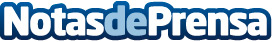 BGI Australia recibe la certificación NATA para la secuenciación clínica del exoma completoEl laboratorio de BGI Australia ha obtenido la acreditación de la National Association of Testing Authorities (NATA) para realizar la secuenciación clínica del exoma entero en Australia, lo cual permitirá que la compañía global de ciencias de la vida pueda ofrecer servicios de secuenciación clínica para identificar cambios genéticos que podrían causar enfermedadesDatos de contacto:Richard Li+8675536307888Nota de prensa publicada en: https://www.notasdeprensa.es/bgi-australia-recibe-la-certificacion-nata Categorias: Internacional Nacional Medicina Investigación Científica http://www.notasdeprensa.es